П-1 Белохолуницкое гп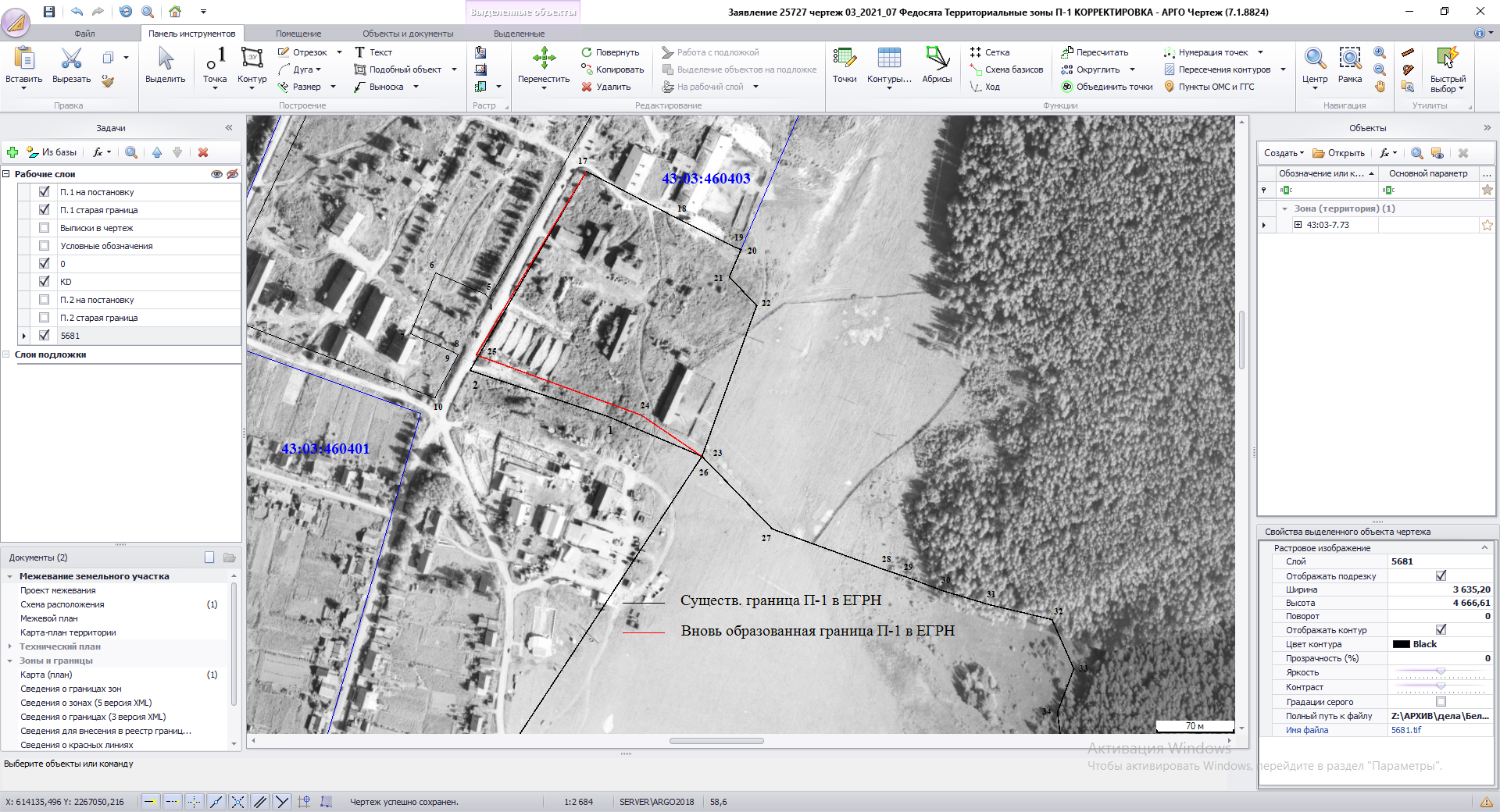 П-2 Белохолуницкое гп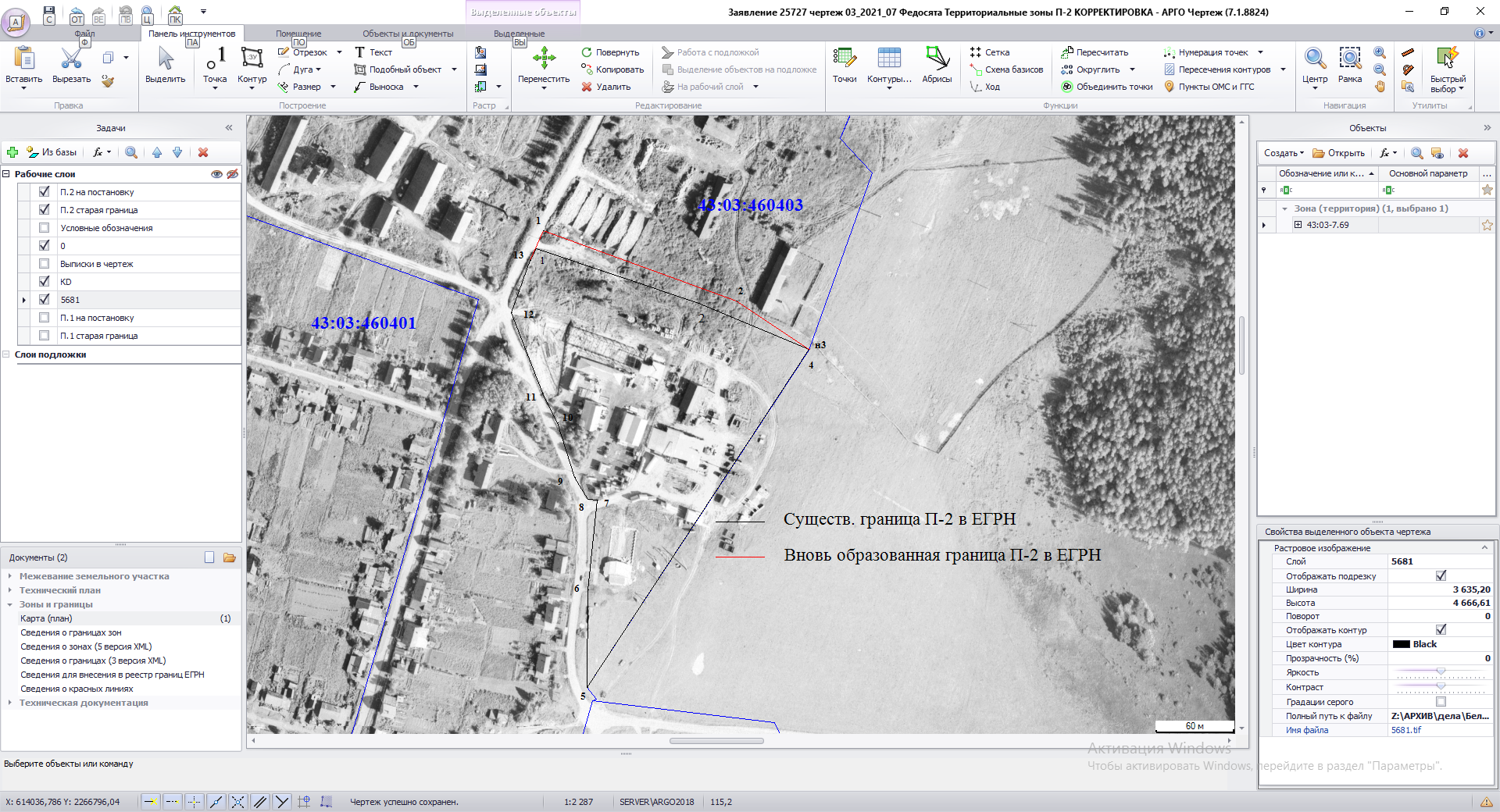 